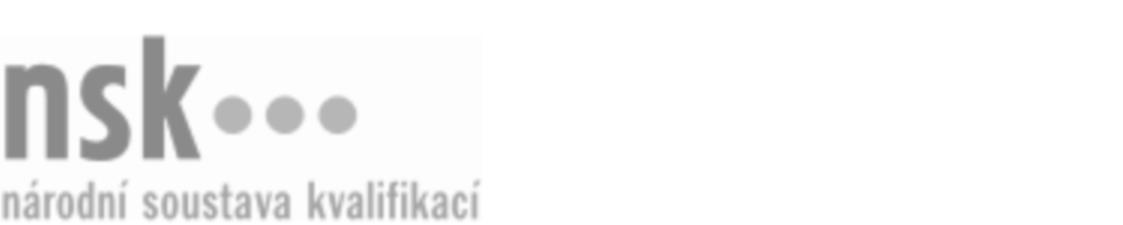 Autorizované osobyAutorizované osobyAutorizované osobyAutorizované osobyAutorizované osobyAutorizované osobyAutorizované osobyAutorizované osobyPrůvodčí osobní přepravy (kód: 37-016-H) Průvodčí osobní přepravy (kód: 37-016-H) Průvodčí osobní přepravy (kód: 37-016-H) Průvodčí osobní přepravy (kód: 37-016-H) Průvodčí osobní přepravy (kód: 37-016-H) Průvodčí osobní přepravy (kód: 37-016-H) Průvodčí osobní přepravy (kód: 37-016-H) Průvodčí osobní přepravy (kód: 37-016-H) Autorizující orgán:Autorizující orgán:Ministerstvo dopravyMinisterstvo dopravyMinisterstvo dopravyMinisterstvo dopravyMinisterstvo dopravyMinisterstvo dopravyMinisterstvo dopravyMinisterstvo dopravyMinisterstvo dopravyMinisterstvo dopravyMinisterstvo dopravyMinisterstvo dopravySkupina oborů:Skupina oborů:Doprava a spoje (kód: 37)Doprava a spoje (kód: 37)Doprava a spoje (kód: 37)Doprava a spoje (kód: 37)Doprava a spoje (kód: 37)Doprava a spoje (kód: 37)Povolání:Povolání:Obsluha železniční osobní dopravyObsluha železniční osobní dopravyObsluha železniční osobní dopravyObsluha železniční osobní dopravyObsluha železniční osobní dopravyObsluha železniční osobní dopravyObsluha železniční osobní dopravyObsluha železniční osobní dopravyObsluha železniční osobní dopravyObsluha železniční osobní dopravyObsluha železniční osobní dopravyObsluha železniční osobní dopravyKvalifikační úroveň NSK - EQF:Kvalifikační úroveň NSK - EQF:333333Platnost standarduPlatnost standarduPlatnost standarduPlatnost standarduPlatnost standarduPlatnost standarduPlatnost standarduPlatnost standarduStandard je platný od: 28.04.2015Standard je platný od: 28.04.2015Standard je platný od: 28.04.2015Standard je platný od: 28.04.2015Standard je platný od: 28.04.2015Standard je platný od: 28.04.2015Standard je platný od: 28.04.2015Standard je platný od: 28.04.2015Průvodčí osobní přepravy,  28.03.2024 12:39:58Průvodčí osobní přepravy,  28.03.2024 12:39:58Průvodčí osobní přepravy,  28.03.2024 12:39:58Průvodčí osobní přepravy,  28.03.2024 12:39:58Průvodčí osobní přepravy,  28.03.2024 12:39:58Strana 1 z 2Strana 1 z 2Autorizované osobyAutorizované osobyAutorizované osobyAutorizované osobyAutorizované osobyAutorizované osobyAutorizované osobyAutorizované osobyAutorizované osobyAutorizované osobyAutorizované osobyAutorizované osobyAutorizované osobyAutorizované osobyAutorizované osobyAutorizované osobyNázevNázevNázevNázevNázevNázevKontaktní adresaKontaktní adresa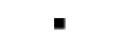 Ing. et Ing. Baňanka PetrIng. et Ing. Baňanka PetrIng. et Ing. Baňanka PetrIng. et Ing. Baňanka PetrIng. et Ing. Baňanka PetrHorní Sloupnice 304, 56553 SloupniceHorní Sloupnice 304, 56553 SloupniceIng. et Ing. Baňanka PetrIng. et Ing. Baňanka PetrIng. et Ing. Baňanka PetrIng. et Ing. Baňanka PetrIng. et Ing. Baňanka PetrHorní Sloupnice 304, 56553 SloupniceHorní Sloupnice 304, 56553 SloupniceHorní Sloupnice 304, 56553 SloupniceHorní Sloupnice 304, 56553 SloupniceIng. Král TomášIng. Král TomášIng. Král TomášIng. Král TomášIng. Král TomášDoubravice 159, 53353 PardubiceDoubravice 159, 53353 PardubiceIng. Král TomášIng. Král TomášIng. Král TomášIng. Král TomášIng. Král TomášDoubravice 159, 53353 PardubiceDoubravice 159, 53353 PardubiceDoubravice 159, 53353 PardubiceDoubravice 159, 53353 PardubicePrůvodčí osobní přepravy,  28.03.2024 12:39:58Průvodčí osobní přepravy,  28.03.2024 12:39:58Průvodčí osobní přepravy,  28.03.2024 12:39:58Průvodčí osobní přepravy,  28.03.2024 12:39:58Průvodčí osobní přepravy,  28.03.2024 12:39:58Strana 2 z 2Strana 2 z 2